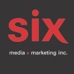 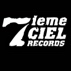 Souldia 
Backstage – Le nouvel album à paraitre le 3 avril via Disques 7ième CielMontréal, avril 2020 – Backstage, le 8e album du rappeur originaire de Québec Souldia est un fascinant laissez-passer VIP dans les coulisses. Disponible le 3 avril via Disques 7ième Ciel, le disque trace un portrait de l’homme derrière la bête, de l’artiste derrière l’image, écrit par un parolier sans filtre. Maître de cérémonie, Souldia partage avec Backstage un nouveau chapitre de sa vie et fait voyager dans le temps sur des mélodies du futur. Depuis plus de 10 ans, Souldia a multiplié les sorties de disque et les tournées québécoises. Suite à la sortie de Survivant et de L’album noir en 2018, il signe un contrat avec Disques 7ième Ciel pour la sortie de Backstage. En plus de ses deux nominations à l’ADISQ 2019, il a participé au numéro d’ouverture du Gala en compagnie de Koriass, FouKi, Sarahmée et Loud en plus d’avoir l’honneur de faire la première partie du spectacle de Sinik à La Cigale de Paris.Souldia en chiffres15 000 000+ d’écoutes en ligne dans 79 pays15 000 000+ de visionnement sur YouTube 40 000+ albums vendus 62 000 fans sur Facebook 41 000 fans sur Instagram2 nominations au Gala de l’ADISQ 2019 Album de l’année - Rap Album de l’année - Meilleur vendeur Lauréat de la bourse Telus, votée par le public, pour « Ma première nomination » - Gala de l’ADISQ 2019 Backstage // Tracklisting
1. Invité mystère 2. SKRAB 3. Backstage (feat. Eli Rose) 4. Barillet 5. Un jour à la fois 6. Rouge neige (Feat. Seth Gueko, Sinik & Rick Pagano) 7. Vilain 8. Nouveau soleil (feat. FouKi & Eman) 9. Sexto 10. Mélomane 11. Every Day (feat. White-B) 12. Le Fantôme de l’opéra 13. Rêve de jeunesse (feat. Loud) 14. Les derniers seront les premiers (feat. Farfadet) 15. Joyeux Noël (feat. Sozi) 16. Magnifique 17. Méga Mula (feat. Tizzo) 18. AutomneSource : Disques 7ième CielInformation : Simon Fauteux / Patricia Clavel